Топите печь безопасно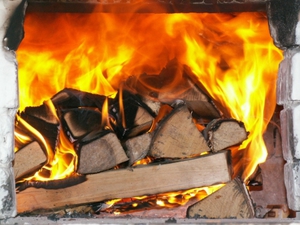 Памятка о мерах пожарной безопасности при эксплуатации печного отопленияПик «печных» пожаров приходится именно на период, когда ночами уже холодно и сыро. Домовладельцы за летний период теряют навыки в обращении с отопительными приборами, забывают о мерах предосторожности. Да и само печное оборудование со временем приходит в негодность.Необходимо помнить, что при печном отоплении ценится не только хорошая тяга, теплоотдача, экономичность и эстетические качества, но и безопасность. Неправильно сложенная печь может стать причиной пожара в доме. Чтобы этого не случилось, не поручайте кладку печи лицам, не знакомым с правилами пожарной безопасности при устройстве печного отопления.Перед началом отопительного сезона печи необходимо проверить и отремонтировать, дымоходы следует очистить от сажи и побелить. Неисправные печи, камины и дымоходы не допустимо эксплуатировать.Печь обязательно должна быть белой, что позволит своевременно обнаружить неисправность, трещины, которые могут привести к пожару. На белом фоне печи хорошо заметен чёрный след от дыма.Для защиты перед топкой печи следует предусмотреть металлический лист. В садовых домиках допускается эксплуатация печей только на твёрдом топливе.При эксплуатации печного отопления запрещается:- Оставлять без присмотра топящиеся печи, а также поручать детям надзор за ними;- Располагать топливо и другие горючие вещества, материалы на предтопочном листе;- Применять для розжига печей бензин, керосин, дизельное топливо и другие ЛВЖ и ГЖ;- Топить углем, коксом и газом печи, не предназначенные для этих видов топлива;- Перекаливать печи;- Устанавливать металлические печи, не отвечающие требованиям пожарной безопасности, стандартам и техническим условиям. При установке временных металлических и других печей заводского изготовления должны выполняться указания (инструкции) предприятий-изготовителей, а также требования норм проектирования, предъявляемые к системам отопления.Правила поведения при пожареПри обнаружении пожара или признаков горения (задымление, запах гари, повышенная температура) надо незамедлительно сообщить по телефону «01» в пожарную охрану либо «112», при этом назвать адрес объекта, место возникновения пожара и сообщить свою фамилию. В случае угрозы жизни людей необходимо немедленно организовать их спасение, используя для этого имеющиеся силы и средства. До прибытия пожарного подразделения использовать в тушение пожара имеющиеся первичные средства пожаротушения (вода, песок, снег, огнетушители, тканевые материалы, смоченные водой). Удалите за пределы опасной зоны людей пожилого возраста, детей, инвалидов и больных.Будьте осторожны и внимательны!